1. ------IND- 2019 0424 DK- EL- ------ 20200728 --- --- FINALΔιάταγμα για το προαιρετικό σύστημα επισήμανσης όσον αφορά την καλή μεταχείριση των ζώων)Σύμφωνα με το άρθρο 17 παράγραφος 1, το άρθρο 20 παράγραφος 1, το άρθρο 21 παράγραφος 1, το άρθρο 22, το άρθρο 23, το άρθρο 37 παράγραφος 1, το άρθρο 50, το άρθρο 51 και το άρθρο 60 παράγραφος 3 του νόμου περί τροφίμων (βλέπε ενοποιημένο νόμο αριθ. 999 της 2ας Ιουλίου 2018), ορίζονται τα ακόλουθα με εξουσιοδότηση σύμφωνα με το άρθρο 7 παράγραφος 3 του διατάγματος αριθ. 1614 της 18ης Δεκεμβρίου 2018 σχετικά με τα καθήκοντα και τις αρμοδιότητες της Υπηρεσίας Τροφίμων και Κτηνιατρικών Θεμάτων της Δανίας:Τμήμα IΚεφάλαιο 1Πεδίο εφαρμογής και ορισμοίΆρθρο 1. Με το διάταγμα ορίζονται κανονισμοί που αφορούν την καλή μεταχείριση των ζώων, την παραγωγή και επισήμανση του γάλακτος και των γαλακτοκομικών προϊόντων, του νωπού και ψιλοκομμένου κρέατος και του επεξεργασμένου κρέατος και προϊόντων κρέατος από ζωικά είδη που αναφέρονται στα Παραρτήματα 1-4, τα οποία αποτελούν αντικείμενο εμπορίας στο πλαίσιο του προαιρετικού συστήματος επισήμανσης όσον αφορά την καλή μεταχείριση των ζώων (επισήμανση όσον αφορά την καλή μεταχείριση των ζώων), καθώς και κανονισμοί σχετικά με την παρακολούθηση των κοπαδιών και των επιχειρήσεων που έχουν καταχωριστεί στο σύστημα επισήμανσης όσον αφορά την καλή μεταχείριση των ζώων.Άρθρο 2. Οι παρακάτω ορισμοί ισχύουν για τους σκοπούς του παρόντος διατάγματος:1) Πυκνότητα εκτροφής: το συνολικό ζων βάρος ανά m2 ανοιχτού χώρου για κοτόπουλα που είναι από κοινού παρόντα σε ένα κτίριο, βλέπε ορισμό αυτού στον νόμο περί εκτροφής κοτόπουλων κρεατοπαραγωγής.2) Αγέλη: Μια συλλογή ζώων του ίδιου είδους που χρησιμοποιούνται για συγκεκριμένο σκοπό, σε σύνδεση με μια συγκεκριμένη γεωγραφική θέση και με τον ίδιο ιδιοκτήτη με τη μορφή νομικού ή φυσικού προσώπου, βλ. ορισμό στο διάταγμα, στην Καταχώρηση των κοπαδιών στο CHR.3) CHR: το Κεντρικό Μητρώο Εκτροφής, βλέπε ορισμό αυτού στο διάταγμα σχετικά με την καταχώριση των κοπαδιών στο CHR [Centrale Husdyrbrugs Register].4) Αυτοπαρακολούθηση: σύστημα στο οποίο το άτομο που είναι υπεύθυνο για το κοπάδι ή την επιχείρηση παρακολουθεί σε διαρκή βάση τη συμμόρφωση με τις απαιτήσεις που συνδέονται με την καλή μεταχείριση των ζώων και, κατά περίπτωση, τον διαχωρισμό και την ιχνηλασιμότητα.5) Πρόγραμμα αυτοπαρακολούθησης: γραπτή περιγραφή αυτοπαρακολούθησης του κοπαδιού ή της επιχείρησης και του τρόπου καταγραφής της αυτοπαρακολούθησης.6) Σμήνος: ομάδα κοτόπουλων που τοποθετούνται και είναι από κοινού παρόντα σε ορνιθώνα, βλ. ορισμό στον νόμο περί εκτροφής κοτόπουλων κρεατοπαραγωγής.7) Ανοιχτός χώρος: χώρος στον οποίο τα κοτόπουλα έχουν μόνιμη πρόσβαση, βλ. ορισμό στον νόμο περί εκτροφής κοτόπουλων κρεατοπαραγωγής.8) Αυγά ελευθέρας βοσκής: αυγά τα οποία εκκολάπτονται από σύμφωνα με τις απαιτήσεις για τα αυγά ελευθέρας βοσκής βάσει των προτύπων εμπορίας αυγών, βλ. κανονισμό (ΕΚ) αριθ. 589/2008 της Επιτροπής, της 23ης Ιουνίου 2008, για τον καθορισμό λεπτομερών κανόνων εφαρμογής του κανονισμού (ΕΚ) αριθ. 1234/2007 του Συμβουλίου σχετικά με τις προδιαγραφές εμπορίας των αυγών.9) Ορνιθώνας: δωμάτιο ή κτίρια όπου εκτρέφονται κοτόπουλα κρεατοπαραγωγής, βλ. ορισμό στον νόμο περί εκτροφής κοτόπουλων κρεατοπαραγωγής.10) Μοσχάρι: πλάσμα ηλικίας έως 6 μηνών, βλ. ορισμό αυτού στην οδηγία 2008/119/ΕΚ του Συμβουλίου, της 18ης Δεκεμβρίου 2008, για τη θέσπιση στοιχειωδών κανόνων για την προστασία των μόσχων.11) Κοτόπουλα: ζώα του είδους Gallus, από την επώαση έως τη σεξουαλική ωριμότητα, βλ. τον ορισμό στον νόμο περί εκτροφής κοτόπουλων κρεατοπαραγωγής.12) Βραδέως αναπτυσσόμενη ποικιλία: κοτόπουλα κρεατοπαραγωγής των οποίων και οι δύο γονείς προέρχονται από βραδέως αναπτυσσόμενη ποικιλία, της οποίας η μέση ημερήσια ανάπτυξη (μέση ημερήσια πρόσληψη βάρους), βλέπε προδιαγραφές ποικιλίας για τις εταιρείες εκτροφής, είναι κατ’ ελάχιστο κατά 25 % μικρότερη από τη μέση ημερήσια πρόσληψη βάρους για την ποικιλία, Ross 308. Στις περιπτώσεις όπου η Μέση ημερήσια πρόληψη βάρους ορίζεται σε συχνότητα, χρησιμοποιείται ο μέσος όρος στους υπολογισμούς.13) Πρόγραμμα παρακολούθησης για τραύματα των πελμάτων: παρακολούθηση για τραύματα των πελμάτων σύμφωνα με το διάταγμα σχετικά με την εκτροφή κοτόπουλων κρεατοπαραγωγής και την παραγωγή αυγών επώασης που πραγματοποιείται από τα σφαγεία.14) Παραγωγός του πρωτογενούς τομέα: άτομο υπεύθυνο για κοπάδι που εκτρέφει ζώα χρησιμοποιώντας την επισήμανση όσον αφορά την καλή μεταχείριση των ζώων.15) Συνολική θνησιμότητα: ο αριθμός των κοτόπουλων που, κατά την ημερομηνία αφαίρεσης των κοτόπουλων από τον ορνιθώνα για πώληση ή σφαγή, έχουν πεθάνει από όταν εισήχθησαν στον ορνιθώνα, συμπεριλαμβανομένων αυτών που θανατώθηκαν λόγω ασθένειας ή άλλους λόγους, διαιρεμένου με το συνολικό αριθμό των κοτόπουλων που εισήχθησαν στον ορνιθώνα, πολλαπλασιασμένο με το 100, βλ. τον ορισμό στον νόμο περί εκτροφής κοτόπουλων κρεατοπαραγωγής.16) Κοτόπουλα κρεαταπαραγωγής: κοτόπουλα που εκτρέφονται με τον σκοπό παραγωγής κρέατος, βλ. ορισμό στον νόμο περί εκτροφής κοτόπουλων κρεατοπαραγωγής.17) Σφαγείο: σφαγείο ή εγκατάσταση σφαγής.18) Χοίροι για σφαγή: χοίροι που ζυγίζουν πάνω από 30 kg και υπόκεινται πάχυνση για σφαγή, βλ. ορισμό στο διάταγμα περί επισήμανσης, καταχώρησης και μετακίνησης βοοειδών, χοίρων και αιγοπροβάτων.19) Μικρόσωμες ποικιλίες: ποικιλίες βοοειδών και διασταυρώσεις ποικιλιών που όταν φτάσουν σε πλήρη ανάπτυξη έχουν μέσο βάρος μικρότερο από 550 kg.20) Μεγαλόσωμες ποικιλίες: ποικιλίες βοοειδών και διασταυρώσεις ποικιλιών που όταν φτάσουν σε πλήρη ανάπτυξη έχουν μέσο βάρος ίσο με ή μεγαλύτερο από 550 kg.21) Νεαρό ζώο:α) χοιρομητέρες ηλικίας έξι μηνών και άνω που δεν έχουν ακόμα γεννήσει (δαμαλίδες) ήβ) ταύροι ηλικίας έξι μηνών και άνω κατά την περίοδο που το ζώο υποβάλλεται σε πάχυνση για σφαγή ή αναπαραγωγή, βλέπε ορισμό στο διάταγμα σχετικά με τον νόμο περί εκτροφής βοοειδών γαλακτοπαραγωγής και των απογόνων τους.22) Βιολογική εκτροφή: μέθοδος παραγωγής σύμφωνα με τον κανονισμό (ΕΚ) αριθ. 834/2007 του Συμβουλίου, της 28ης Ιουνίου 2007, για τη βιολογική παραγωγή και την επισήμανση των βιολογικών προϊόντων και την κατάργηση του κανονισμού (ΕΟΚ) αριθ. 2092/91.Τμήμα IIΚεφάλαιο 2Απαιτήσεις για το κοπάδι, συμπεριλαμβανομένων των εκκολαπτηρίωνΚαταχώριση στο σύστημα επισήμανσης όσον αφορά την καλή μεταχείριση των ζώωνΆρθρο 3. Η καταχώριση στο σύστημα επισήμανσης όσον αφορά την καλή μεταχείριση των ζώων μπορεί να πραγματοποιηθεί είτε από φυσικό είτε από νομικό πρόσωπο και θα πρέπει να αποσταλεί στην Υπηρεσία Τροφίμων και Κτηνιατρικών Θεμάτων της Δανίας.Παράγραφος 2. Εάν ένα κοπάδι αλλάξει ιδιοκτήτη, ο νέος ιδιοκτήτης αποστέλλει νέα καταχώριση, βλέπε παράγραφο 1, εάν τα ζώα και τα προϊόντα από το κοπάδι πρόκειται να συνεχίσουν να λαμβάνουν την επισήμανση όσον αφορά την καλή μεταχείριση των ζώων. Κοπάδια που δεν έχουν πιστοποιηθεί ως βιολογικής εκτροφής υπόκεινται σε έλεγχο, βλέπε άρθρο 10, και ο έλεγχος εκτελείται εντός 2 μηνών από την αλλαγή ιδιοκτήτη.Άρθρο 4. Η καταχώριση περιλαμβάνει τις ακόλουθες πληροφορίες:1) Τον αριθμό CHR του κοπαδιού, τον αριθμό του κοπαδιού, τυχόν αριθμό άδειας βιολογικής εκτροφής και τα στοιχεία επικοινωνίας του ιδιοκτήτη του κοπαδιού.2) Το επίπεδο, βλ. παραρτήματα 1-4, στο οποίο θα καταχωριστεί το κοπάδι στο πλαίσιο του CHR και κατά πόσον πρόκειται να καταχωριστεί ολόκληρο το κοπάδι, βλ. άρθρο 5, στο σύστημα επισήμανσης όσον αφορά την καλή μεταχείριση των ζώων.3) Για κοπάδια χοίρων, εάν παράγονται χοιρίδια, απογαλακτισμένοι χοίροι ή χοίροι που προορίζονται για πάχυνση, και για κοπάδια βοοειδών, εάν παράγεται κρέας ή γάλα.Άρθρο 5. Η Υπηρεσία Τροφίμων και Κτηνιατρικών Θεμάτων της Δανίας μπορεί, κατόπιν υποβολής αίτησης, να χορηγήσει άδεια προκειμένου το κοπάδι να περιλαμβάνει ταυτόχρονα ζώα του ίδιου τύπου που παράγονται με ή χωρίς την επισήμανση όσον αφορά την καλή μεταχείριση των ζώων, εάν τα ζώα τηρούνται σε μονάδες που είναι χωριστές μεταξύ τους και ο διαχωρισμός περιγράφεται στο πρόγραμμα αυτοπαρακολούθησης. Η Υπηρεσία Τροφίμων και Κτηνιατρικών Θεμάτων της Δανίας ορίζει τις προϋποθέσεις για αυτό στην άδεια.Παράγραφος 2. Η Υπηρεσία Τροφίμων και Κτηνιατρικών Θεμάτων της Δανίας μπορεί επίσης να επιτρέψει να τηρούνται στο ίδιο κοπάδι ζώα που εντάσσονται σε διαφορετικά επίπεδα του συστήματος επισήμανσης όσον αφορά την καλή μεταχείριση των ζώων. Η Υπηρεσία Τροφίμων και Κτηνιατρικών Θεμάτων της Δανίας ορίζει τις προϋποθέσεις για αυτό στην άδεια.Ανάθεση επιπέδων για την παραγωγή στο σύστημα επισήμανσης όσον αφορά την καλή μεταχείριση των ζώων στο CHRΆρθρο 6. Η Υπηρεσία Τροφίμων και Κτηνιατρικών Θεμάτων της Δανίας αναθέτει στο κοπάδι το αντίστοιχο επίπεδο του συστήματος επισήμανσης όσον αφορά την καλή μεταχείριση των ζώων στο CHR, μόλις η Υπηρεσία Τροφίμων και Κτηνιατρικών Θεμάτων της Δανίας ορίσει ότι η παραγωγή οργανώνεται και διεξάγεται σύμφωνα με τους κανονισμούς του παρόντος διατάγματος.Αυτοπαρακολούθηση και πρόγραμμα αυτοπαρακολούθησης για εκκολαπτήριαΆρθρο 7. Τα εκκολαπτήρια που προμηθεύουν παραγωγούς του πρωτογενούς τομέα που χρησιμοποιούν την επισήμανση όσον αφορά την καλή μεταχείριση των ζώων υποχρεούνται να εξασφαλίζουν τον διαχωρισμό και την ιχνηλασιμότητα για τα αυγά και τα κοτόπουλα των βραδέως αναπτυσσόμενων ποικιλιών από εκείνα άλλων ποικιλιών. Αυτός ο διαχωρισμός και η ιχνηλασιμότητα πρέπει να είναι εμφανείς στο πρόγραμμα αυτοπαρακολούθησης. Ως μέρος της αυτοπαρακολούθησης, τυχόν παρεκκλίσεις και τα σχετικά διορθωτικά μέτρα για την αντιμετώπισή τους πρέπει να τεκμηριώνονται εγγράφως.Παράγραφος 2. Η τεκμηρίωση της αυτοπαρακολούθησης, συμπεριλαμβανομένων του διαχωρισμού και της ιχνηλασιμότητας διατηρούνται από το εκκολαπτήριο για ένα έτος και η τεκμηρίωση είναι διαθέσιμη ανά πάσα στιγμή στην Υπηρεσία Τροφίμων και Κτηνιατρικών Θεμάτων της Δανίας.Αυτοπαρακολούθηση και πρόγραμμα αυτοπαρακολούθησης για παραγωγούς του πρωτογενούς τομέαΆρθρο 8. Οι παραγωγοί του πρωτογενούς τομέα πρέπει, πέραν των απαιτήσεων όσον αφορά την καλή μεταχείριση των ζώων που ορίζονται στην παρούσα νομοθεσία, να πληρούν και τις βασικές απαιτήσεις όσον αφορά την καλή μεταχείριση των ζώων για το επίπεδο 1, και για τα επίπεδα 2 και 3 πρέπει να πληρούν επιπλέον τις πρόσθετες απαιτήσεις που επιβάλλονται για1) τους χοίρους στο παράρτημα 1,2) τα κοτόπουλα κρεατοπαραγωγής στο παράρτημα 2,3) τα κοπάδια βοοειδών κρεατοπαραγωγής στο παράρτημα 3 ή4) τα κοπάδια βοοειδών γαλακτοπαραγωγής στο παράρτημα 4.Παράγραφος 2. Εάν ο παραγωγός του πρωτογενούς τομέα κόβει τις ουρές των χοίρων ή εκτρέφει χοίρους με κομμένες ουρές, το κοινοποιεί εγγράφως στην Υπηρεσία Τροφίμων και Κτηνιατρικών Θεμάτων της Δανίας εκ των προτέρων, αναφέροντας επίσης το χρονικό διάστημα που αναμένει ότι θα συνεχιστεί αυτό.Άρθρο 9. Οι παραγωγοί του πρωτογενούς τομέα οι οποίοι επιθυμούν να υπαχθεί το κοπάδι τους στο σύστημα επισήμανσης όσον αφορά την καλή μεταχείριση των ζώων οφείλουν, πέρα από τη συμμόρφωση με τις απαιτήσεις που προβλέπονται στο άρθρο 8, να θεσπίζουν πρόγραμμα αυτοπαρακολούθησης και να διενεργούν αυτοπαρακολούθηση. Στο πλαίσιο της αυτοπαρακολούθησης, τυχόν παρεκκλίσεις από το σύστημα επισήμανσης όσον αφορά την καλή μεταχείριση των ζώων και τα σχετικά διορθωτικά μέτρα για την αντιμετώπισή τους πρέπει να τεκμηριώνονται εγγράφως. Εάν το κοπάδι περιλαμβάνει ζώα που υπάγονται τώρα στο σύστημα επισήμανσης όσον αφορά την καλή μεταχείριση των ζώων, βλέπε άρθρο 5 παράγραφος 1, ή εάν περιλαμβάνει ζώα σε διαφορετικά επίπεδα του συστήματος, βλέπε άρθρο 5 παράγραφος 2, αυτό πρέπει να καθίσταται εμφανές μέσω της αυτοπαρακολούθησης. Για κοπάδια βοοειδών κρεατοπαραγωγής ή γαλακτοπαραγωγής, το σχέδιο δράσης για τη θνησιμότητα στο κοπάδι, βλέπε βασική απαίτηση στο παράρτημα 3 ή 4, πρέπει να καθίσταται εμφανές μέσω του προγράμματος αυτοπαρακολούθησης.Παράγραφος 2. Ο παραγωγός του πρωτογενούς τομέα υποχρεούται να καταχωρίζει στο σύστημα επισήμανσης όσον αφορά την καλή μεταχείριση των ζώων αποκλειστικά ζώα που έχουν ζήσει όλη τους τη ζωή υπαγόμενα στο σύστημα επισήμανσης όσον αφορά την καλή μεταχείριση των ζώων, αν και βλέπε άρθρο 13 παράγραφοι 1 ή 2 ή άρθρο 14.Κεφάλαιο 3Πιστοποίηση, έλεγχος και παρακολούθηση των κοπαδιώνΠιστοποίηση και παρακολούθηση των συμβατικών κοπαδιώνΆρθρο 10. Ο παραγωγός του πρωτογενούς τομέα μπορεί να ξεκινήσει παράδοση βάσει του συστήματος επισήμανσης όσον αφορά την καλή μεταχείριση των ζώων μόνον αφότου οργανισμός ελέγχου ή η Υπηρεσία Τροφίμων και Κτηνιατρικών Θεμάτων της Δανίας πιστοποιήσει ότι το κοπάδι πληροί τις σχετικές απαιτήσεις που προβλέπονται στο άρθρο 8 παράγραφος 1 και τους όρους που προβλέπονται στο άρθρο 7 ή στο άρθρο 9 για την παραγωγή βάσει του συστήματος επισήμανσης όσον αφορά την καλή μεταχείριση των ζώων και η πιστοποίηση αυτή καταχωριστεί στο Κεντρικό Μητρώο Εκτροφής.Παράγραφος 2. Μόλις ο οργανισμός ελέγχου πιστοποιήσει ένα κοπάδι (βλέπε παράγραφο 1), ο οργανισμός ελέγχου οφείλει να το αναφέρει στην Υπηρεσία Τροφίμων και Κτηνιατρικών Θεμάτων της Δανίας αναφέροντας το όνομα και τη διεύθυνση του ιδιοκτήτη του κοπαδιού, τον αριθμό CHR του κοπαδιού και το επίπεδο (βλέπε άρθρο 8) με το οποίο πιστοποιείται το κοπάδι.Παράγραφος 3. Ο παραγωγός του πρωτογενούς τομέα πρέπει να υποβάλλεται ετησίως σε έλεγχο.Παράγραφος 4. Η τεκμηρίωση της αυτοπαρακολούθησης, συμπεριλαμβανομένων του διαχωρισμού και της ιχνηλασιμότητας, διατηρούνται από τον παραγωγό του πρωτογενούς τομέα για ένα έτος και η τεκμηρίωση είναι διαθέσιμη ανά πάσα στιγμή στην Υπηρεσία Τροφίμων και Κτηνιατρικών Θεμάτων της Δανίας.Παράγραφος 5. Τα τέλη ελέγχου και πιστοποίησης βαρύνουν τους παραγωγούς του πρωτογενούς τομέα.Απαιτήσεις που επιβάλλονται στον οργανισμό ελέγχουΆρθρο 11. Η πιστοποίηση και ο έλεγχος, βλέπε άρθρο 10 παράγραφοι 1 και 3, διενεργούνται από πιστοποιημένο οργανισμό ελέγχου ή την Υπηρεσία Τροφίμων και Κτηνιατρικών Θεμάτων της Δανίας. Ο πιστοποιημένος οργανισμός διαπιστεύεται από οργανισμό διαπίστευσης που αποτελεί μέρος της συμφωνίας για την Ευρωπαϊκή συνεργασία για την πιστοποίηση της πολυμερούς αμοιβαίας αναγνώρισης.Παράγραφος 2. Ως πρόσθετος όρος για τη διενέργεια πιστοποίησης και ελέγχου, ο οργανισμός ελέγχου ή η Υπηρεσία Τροφίμων και Κτηνιατρικών Θεμάτων της Δανίας οφείλει να διενεργεί ποσοστό τουλάχιστον 20 % των ελέγχων βάσει του συστήματος επισήμανσης όσον αφορά την καλή μεταχείριση των ζώων χωρίς προειδοποίηση.Παράγραφος 3. Την πρώτη φορά που ένας οργανισμός ελέγχου αναφέρει την πιστοποίηση ενός κοπαδιού (βλέπε άρθρο 10 παράγραφος 2), ο οργανισμός ελέγχου οφείλει επίσης να υποβάλει την τεκμηρίωση η οποία ορίζει ότι έχει πιστοποιηθεί σύμφωνα με την παράγραφο 1 και αναλαμβάνει την υποχρέωση να διενεργεί ελέγχους χωρίς προειδοποίηση (βλέπε παράγραφο 2).Παράγραφος 4. Σε περίπτωση που ο οργανισμός ελέγχου παρατηρεί τυχόν συνθήκες οι οποίες υποδηλώνουν παραβίαση των απαιτήσεων του συστήματος επισήμανσης όσον αφορά την καλή μεταχείριση των ζώων, ο οργανισμός ελέγχου οφείλει χωρίς αδικαιολόγητη καθυστέρηση να ενημερώσει σχετικά την Υπηρεσία Τροφίμων και Κτηνιατρικών Θεμάτων της Δανίας, εκτός εάν πρόκειται για ήσσονος σημασίας παραβίαση την οποία ο παραγωγός του πρωτογενούς τομέα διορθώνει άμεσα.Παρακολούθηση κοπαδιού που έχει λάβει πιστοποίηση ως βιολογικής εκτροφήςΆρθρο 12. Τα πιστοποιημένα κοπάδια χοίρων και τα σμήνη κοτόπουλων κρεατοπαραγωγής βιολογικής εκτροφής θεωρείται ότι συμμορφώνονται με τις απαιτήσεις παραγωγής επιπέδου 3+ του συστήματος επισήμανσης όσον αφορά την καλή μεταχείριση των ζώων. Τα πιστοποιημένα κοπάδια βοοειδών βιολογικής εκτροφής θεωρείται ότι συμμορφώνονται με το επίπεδο 2 του συστήματος επισήμανσης όσον αφορά την καλή μεταχείριση των ζώων ή το επίπεδο 3, εφόσον πληρούνται οι απαιτήσεις που επιβάλλονται για το επίπεδο 3. Οι παραγωγοί του πρωτογενούς τομέα που εκτρέφουν πιστοποιημένα κοπάδια βιολογικής εκτροφής θεωρείται ότι συμμορφώνονται με τις απαιτήσεις παραγωγής δυνάμει του συστήματος επισήμανσης όσον αφορά την καλή μεταχείριση των ζώων, μόνον εφόσον το κοπάδι έχει πιστοποιηθεί ως βιολογικής εκτροφής.Παράγραφος 2. Κατά την καταχώρισή του στο σύστημα επισήμανσης όσον αφορά την καλή μεταχείριση των ζώων, ο παραγωγός του πρωτογενούς τομέα δεσμεύεται επίσης να συμμορφώνεται με τις απαιτήσεις σχετικά με τους χρόνους μεταφοράς, βλέπε παραρτήματα 1-4. Τα πιστοποιημένα κοπάδια βοοειδών βιολογικής εκτροφής πρέπει ομοίως να συμμορφώνονται με την απαίτηση να μην εφαρμόζουν πρόσδεση, βλέπε παραρτήματα 3 ή 4.Παράγραφος 3. Τα πιστοποιημένα κοπάδια βιολογικής εκτροφής που έχουν καταχωριστεί στο σύστημα επισήμανσης όσον αφορά την καλή μεταχείριση των ζώων δεν χρειάζεται να υποβάλλονται σε έλεγχο και πιστοποίηση σύμφωνα με το άρθρο 7, διότι η παρακολούθηση των απαιτήσεων αναφορικά με το διάταγμα πραγματοποιείται από το Συμβούλιο Γεωργίας σχετικά με την παρακολούθηση της βιολογικής εκτροφής.Κεφάλαιο 4Χρόνος παράδοσης στο πλαίσιο του συστήματος επισήμανσης όσον αφορά την καλή μεταχείριση των ζώων για τα κοπάδια βοοειδώνΣυμβατικά κοπάδια βοοειδώνΆρθρο 13. Τα συμβατικά κοπάδια βοοειδών κρεατοπαραγωγής ή γαλακτοπαραγωγής μπορούν να ξεκινήσουν την παράδοση στον παραγωγό ή στο σφαγείο ή στη γαλακτοβιομηχανία εφόσον πληρούνται όλα τα παρακάτω κριτήρια:1) Έχει καταχωριστεί στο CHR το επίπεδο του συστήματος επισήμανσης όσον αφορά την καλή μεταχείριση των ζώων με το οποίο θα πρέπει να συμμορφώνεται το κοπάδι, βλ. άρθρο 6.2) Το κοπάδι συμμορφώνεται με τις απαιτήσεις και τους όρους που ορίζονται στο άρθρο 8 παράγραφος 1.3) Το κοπάδι:α) έχει υπαχθεί πρόσφατα και εξακολουθεί να υπόκειται σε σύστημα παρακολούθησης, το περιεχόμενο του οποίου είναι τουλάχιστον συγκρίσιμο με το αντίστοιχο επίπεδο του συστήματος επισήμανσης όσον αφορά την καλή μεταχείριση των ζώων στο οποίο θα καταχωριστεί το κοπάδι και το σύστημα παρακολούθησης παρακολουθείται από πιστοποιημένο οργανισμό ελέγχου που πληροί τις απαιτήσεις του άρθρου 11 παράγραφος 1 σημείο 2 ήβ) υποβάλλεται σε έλεγχο, βλ. άρθρο 10, και το ζώο που θα παραδοθεί έχει ζήσει για όλη του τη ζωή ή επί 1 έτος υπαγόμενο στο σύστημα επισήμανσης όσον αφορά την καλή μεταχείριση των ζώων, αν και βλ. άρθρο 2.Παράγραφος 2. Για τα συμβατικά κοπάδια βοοειδών γαλακτοπαραγωγής που δεν υπάγονται σε σύστημα παρακολούθησης, βλέπε παράγραφο 1 σημείο 3α, το κοπάδι μπορεί να ξεκινήσει την παράδοση στη γαλακτοβιομηχανία εφόσον υπάρξει συμμόρφωση με την παράγραφο 1 σημεία 1 και 2 και το κοπάδι έχει υποβληθεί σε έλεγχο, βλέπε άρθρο 10.Πιστοποιημένα κοπάδια βοοειδών βιολογικής εκτροφήςΆρθρο 14. Τα πιστοποιημένα κοπάδια βοοειδών βιολογικής εκτροφής που πληρούν τις απαιτήσεις και τους όρους που τίθενται στο άρθρο 8 παράγραφος 1 και στο άρθρο 9 μπορούν, μετά την καταχώρισή τους στο επίπεδο του συστήματος επισήμανσης όσον αφορά την καλή μεταχείριση των ζώων στο CHR, βλέπε άρθρο 6, να ξεκινήσουν την παράδοση στον παραγωγό του πρωτογενούς τομέα, το σφαγείο ή τη γαλακτοβιομηχανία, αν και βλέπε παράγραφο 2.Παράγραφος 2. Εάν το ζώο συμμορφώνεται με τους κανονισμούς σχετικά με τη βιολογική εκτροφή, βλέπε διάταγμα σχετικά με τη βιολογική γεωργική παραγωγή, κ.λπ., το ζώο μπορεί να πωληθεί στον παραγωγό του πρωτογενούς τομέα, το σφαγείο ή τη γαλακτοβιομηχανία στο πλαίσιο του συστήματος επισήμανσης όσον αφορά την καλή μεταχείριση των ζώων.Κεφάλαιο 5Απαιτήσεις και έλεγχος των σφαγείωνΆρθρο 15. Τα σφαγεία τα οποία προτίθενται να προβούν σε σφαγή ζώων ή στην εμπορία κρέατος βάσει του συστήματος επισήμανσης όσον αφορά την καλή μεταχείριση των ζώων οφείλουν να αναφέρουν την εν λόγω δραστηριότητα για καταχώριση στην Υπηρεσία Τροφίμων και Κτηνιατρικών Θεμάτων της Δανίας προτού προβούν σε αυτή· βλέπε άρθρο 15 παράγραφος 1 του διατάγματος σχετικά με την αδειοδότηση και την καταχώριση των εταιρειών τροφίμων, κ.λπ.Παράγραφος 2. Τα σφαγεία που έχουν καταχωριστεί για τη σφαγή ζώων ή την εμπορία κρέατος βάσει του συστήματος επισήμανσης όσον αφορά την καλή μεταχείριση των ζώων διαθέτουν στο πλαίσιο της αυτοπαρακολούθησής τους γραπτή διαδικασία που διασφαλίζει ότι πληρούνται όλα τα παρακάτω κριτήρια:1) Ότι υπάρχει διαχωρισμός και ιχνηλασιμότητα των ζώων και του κρέατος που καλύπτονται αντίστοιχα από το σύστημα επισήμανσης όσον αφορά την καλή μεταχείριση των ζώων.2) Ότι υπάρχει συμμόρφωση με τον χρόνο μεταφοράς για σφαγή χοίρων ή βοοειδών που δεν πρέπει να υπερβαίνει τις οκτώ ώρες και τις έξι για τα κοτόπουλα κρεατοπαραγωγής.3) Για τα σφαγεία χοίρων, ότι εμπορεύονται μόνο κρέας που υπόκειται στο σύστημα επισήμανσης όσον αφορά την καλή μεταχείριση των ζώων από χοίρους χωρίς κομμένες ή δαγκωμένες ουρές.4) Για τα σφαγεία πουλερικών ότι εμπορεύονται μόνο κρέας που υπόκειται στο σύστημα επισήμανσης όσον αφορά την καλή μεταχείριση των ζώωνα) από σμήνη που πληρούν την απαίτηση περί θνησιμότητας,β) από κοτόπουλα κρεατοπαραγωγής που ανήκουν σε βραδέως αναπτυσσόμενη ποικιλία,γ) από κοτόπουλα κρεατοπαραγωγής, τα οποία συμμορφώνονται με την πυκνότητα εκτροφής καιδ) από κοτόπουλα κρεατοπαραγωγής, των οποίων η βαθμολογία στο πρόγραμμα παρακολούθησης για τραύματα των πελμάτων είναι εντός των ορίων.Παράγραφος 3. Η τεκμηρίωση της αυτοπαρακολούθησης, συμπεριλαμβανομένων του διαχωρισμού και της ιχνηλασιμότητας, διατηρούνται από το σφαγείο για ένα έτος και η τεκμηρίωση είναι διαθέσιμη ανά πάσα στιγμή στην Υπηρεσία Τροφίμων και Κτηνιατρικών Θεμάτων της Δανίας.Παράγραφος 4. Σε περίπτωση που ένα σφαγείο λάβει γνώση όρων που υποδηλώνουν έλλειψη συμμόρφωσης με τους κανονισμούς που διέπουν το σύστημα επισήμανσης όσον αφορά την καλή μεταχείριση των ζώων, το σφαγείο οφείλει χωρίς αδικαιολόγητη καθυστέρηση να ενημερώσει σχετικά την Υπηρεσία Τροφίμων και Κτηνιατρικών Θεμάτων της Δανίας.Άρθρο 16. Για την παρακολούθηση των σφαγείων αναφορικά με τη συμμόρφωση με τους όρους του συστήματος επισήμανσης όσον αφορά την καλή μεταχείριση των ζώων ισχύουν οι κανονισμοί σχετικά με τους ελέγχους που χρηματοδοτούνται από τα τέλη, βλέπε διάταγμα σχετικά με την πληρωμή όσον αφορά ελέγχους τροφίμων, ζωοτροφών και ζώντων ζώων κ.λπ.Κεφάλαιο 6Απαιτήσεις και έλεγχος άλλων εγκαταστάσεων, συμπεριλαμβανομένων γαλακτοβιομηχανιώνΆρθρο 17. Οι εταιρείες χονδρικής πώλησης που δεν καλύπτονται από το κεφάλαιο 5 και οι εταιρείες λιανικής πώλησης οι οποίες προτίθενται να τεμαχίσουν ή να ψιλοκόψουν νωπό κρέας, να παρασκευάσουν παρασκευάσματα κρέατος ή προϊόντα με βάση το κρέας ή οι γαλακτοβιομηχανίες που σκοπεύουν να παράξουν γαλακτοκομικά προϊόντα ή να τα συσκευάσουν, καθώς και να επισημάνουν τα προϊόντα που καλύπτονται από το σύστημα επισήμανσης όσον αφορά την καλή μεταχείριση των ζώων οφείλουν να αναφέρουν την εν λόγω δραστηριότητα στην Υπηρεσία Τροφίμων και Κτηνιατρικών Θεμάτων της Δανίας προτού προβούν σε αυτή· βλέπε άρθρο 15 παράγραφος 2 του διατάγματος σχετικά με την αδειοδότηση και την καταχώριση των εταιρειών τροφίμων, κ.λπ.Παράγραφος 2. Οι επιχειρήσεις διαθέτουν, στο πλαίσιο της αυτοπαρακολούθησης, έγγραφες διαδικασίες που διασφαλίζουν τον διαχωρισμό από προϊόντα που δεν περιλαμβάνονται στο σύστημα επισήμανσης όσον αφορά την καλή μεταχείριση των ζώων και την ανιχνευσιμότητα για το νωπό κρέας, το ψιλοκομμένο κρέας, το επεξεργασμένο κρέας ή τα προϊόντα κρέατος ή γάλακτος που καλύπτονται από το σύστημα επισήμανσης όσον αφορά την καλή μεταχείριση των ζώων.Παράγραφος 3. Οι εταιρείες τηρούν την τεκμηρίωση του διαχωρισμού και της ιχνηλασιμότητας για ένα έτος.Παράγραφος 4. Σε περίπτωση που μια επιχείρηση λάβει γνώση όρων που υποδηλώνουν έλλειψη συμμόρφωσης με τους κανονισμούς του συστήματος επισήμανσης όσον αφορά την καλή μεταχείριση των ζώων, η επιχείρηση οφείλει να ενημερώσει χωρίς αδικαιολόγητη καθυστέρηση σχετικά την Υπηρεσία Τροφίμων και Κτηνιατρικών Θεμάτων της Δανίας.Άρθρο 18. Για την παρακολούθηση των εταιρειών που καλύπτονται από το άρθρο 17 παράγραφος 1 αναφορικά με τη συμμόρφωση με τους όρους του συστήματος επισήμανσης όσον αφορά την καλή μεταχείριση των ζώων ισχύουν οι κανονισμοί σχετικά με τους ελέγχους που χρηματοδοτούνται από τα τέλη, βλέπε διάταγμα σχετικά με την πληρωμή όσον αφορά ελέγχους τροφίμων, ζωοτροφών και ζώντων ζώων, κ.λπ.Κεφάλαιο 7Απαιτήσεις όσον αφορά τα ζώα και τα προϊόντα που προέρχονται από άλλες χώρεςΆρθρο 19. Προτού αποτελέσουν αντικείμενο εμπορίας στο πλαίσιο της επισήμανσης όσον αφορά την καλή μεταχείριση των ζώων τα αυγά των εκκολαπτηρίων, τα ζώντα ζώα, το νωπό κρέας, το ψιλοκομμένο κρέας ή το επεξεργασμένο κρέας ή τα γαλακτοκομικά προϊόντα, τα προϊόντα κρέατος που περιέχουν κρέας από άλλες χώρες ή τα γαλακτοκομικά προϊόντα που περιέχουν γάλα από άλλες χώρες, η Υπηρεσία Τροφίμων και Κτηνιατρικών Θεμάτων της Δανίας πρέπει να εγκρίνει την εμπορία των ζώων ή των προϊόντων βάσει του συστήματος επισήμανσης όσον αφορά την καλή μεταχείριση των ζώων.Παράγραφος 2. Η Υπηρεσία Τροφίμων και Κτηνιατρικών Θεμάτων της Δανίας εγκρίνει την εμπορία των ζώων ή των προϊόντων βάσει του συστήματος επισήμανσης όσον αφορά την καλή μεταχείριση των ζώων όταν η επιχείρηση η οποία είναι υπεύθυνη για την εισαγωγή στη Δανία έχει, κατά περίπτωση, τεκμηριώσει ότι: 1) ο παραγωγός του πρωτογενούς τομέα πληροί τις απαιτήσεις οι οποίες είναι τουλάχιστον συγκρίσιμες με τις απαιτήσεις που ορίζονται στα άρθρα 7 ή 8 και 9,2) οι πιστοποιημένοι βιολογικοί παραγωγοί του πρωτογενούς τομέα πληρούν τις απαιτήσεις που είναι τουλάχιστον συγκρίσιμες με τις απαιτήσεις που ορίζονται στο άρθρο 12,3) τα σφαγεία πληρούν τις απαιτήσεις που είναι τουλάχιστον συγκρίσιμες με τις απαιτήσεις που ορίζονται στο άρθρο 15 παράγραφος 2 ή οι γαλακτοβιομηχανίες πληρούν τις απαιτήσεις που είναι τουλάχιστον συγκρίσιμες με τις απαιτήσεις που ορίζονται στο άρθρο 17 παράγραφος 2 και4) η χώρα προέλευσης διαθέτει ελέγχους επί της πρωτογενούς παραγωγής ή των εκκολαπτηρίων, των σφαγείων, των γαλακτοβιομηχανιών και άλλων εμπλεκόμενων επιχειρήσεων οι οποίοι σε ό,τι αφορά το πεδίο εφαρμογής, την αξιοπιστία και την ανεξαρτησία είναι συγκρίσιμοι με τις απαιτήσεις που ορίζονται στα άρθρα 10, 12, 15 ή 17.Παράγραφος 3. Στον βαθμό που οι έλεγχοι που αναφέρονται στην παράγραφο 2 σημείο 4 εφαρμόζονται από τις αρχές της χώρας προέλευσης, οι όροι που θεσπίζονται στη διάταξη που αφορά τους ελέγχους θεωρείται ότι πληρούνται.Άρθρο 20. Οι επιχειρήσεις, μεταξύ των οποίων και τα σφαγεία, που προτίθενται να εισάγουν τα ζώα και τα προϊόντα σύμφωνα με το άρθρο 19 πρέπει να καταχωρίζονται στην Υπηρεσία Τροφίμων και Κτηνιατρικών Θεμάτων της Δανίας σύμφωνα με το άρθρο 15 ή 17 και, στο πλαίσιο της αυτοπαρακολούθησης, να διασφαλίζουν τη διαρκή συμμόρφωση με τους όρους (βλέπε άρθρο 19 παράγραφος 2) σε μόνιμη βάση.Παράγραφος 2. Σε περίπτωση που οι επιχειρήσεις, μεταξύ των οποίων τα σφαγεία και οι γαλακτοβιομηχανίες, λάβουν γνώση όρων που υποδηλώνουν έλλειψη τήρησης των όρων για τη χορήγηση έγκρισης βάσει του άρθρου 19, η εν λόγω επιχείρηση οφείλει να ενημερώσει χωρίς αδικαιολόγητη καθυστέρηση σχετικά την Υπηρεσία Τροφίμων και Κτηνιατρικών Θεμάτων της Δανίας.Κεφάλαιο 8Επισήμανση και διάθεση στην αγοράΆρθρο 21. Τα κοπάδια, συμπεριλαμβανομένων των εκκολαπτηρίων, που έχουν καταχωριστεί στο σύστημα επισήμανσης όσον αφορά την καλή μεταχείριση των ζώων και οι επιχειρήσεις, συμπεριλαμβανομένων σφαγείων και γαλακτοβιομηχανιών που έχουν καταχωριστεί για τη χρήση της επισήμανσης όσον αφορά την καλή μεταχείριση των ζώων μπορούν να χρησιμοποιούν το σχετικό λογότυπο για το εκάστοτε επίπεδο επισήμανσης και εμπορίας, βλέπε παράρτημα 5. Το σχετικό λογότυπο και οι συναφείς ονομασίες και ενδείξεις επιτρέπεται να χρησιμοποιούνται μόνο σύμφωνα με τους γενικούς και ειδικούς όρους που ορίζονται από την Υπηρεσία Τροφίμων και Κτηνιατρικών Θεμάτων της Δανίας, βλέπε παράρτημα 5.Παράγραφος 2. Το νωπό κρέας, το ψιλοκομμένο κρέας, το επεξεργασμένο κρέας, τα προϊόντα κρέατος και τα γαλακτοκομικά προϊόντα μπορούν να επισημαίνονται με το σχετικό για το εκάστοτε επίπεδο λογότυπο εάν η συνολική περιεκτικότητα του προϊόντος σε ζωικό προϊόν πληροί τις απαιτήσεις για το εν λόγω επίπεδο, ενώ τα γαλακτοκομικά προϊόντα ή το κρέας από διαφορετικά επίπεδα της επισήμανσης όσον αφορά την καλή μεταχείριση των ζώων, βλέπε παραρτήματα 1-4, μπορούν να επισημαίνονται μόνο με το αντίστοιχο χαμηλότερο επίπεδο της επισήμανσης όσον αφορά την καλή μεταχείριση των ζώων.Παράγραφος 3. Το νωπό κρέας, το ψιλοκομμένο κρέας, τα προϊόντα κρέατος και τα γαλακτοκομικά προϊόντα μπορούν να επισημαίνονται με το σχετικό με το κάθε επίπεδο λογότυπο όταν η συνολική περιεκτικότητα του προϊόντος σε ζωικό προϊόν πληροί τις απαιτήσεις για το συγκεκριμένο επίπεδο. Ωστόσο, μπορούν να χρησιμοποιηθούν φλοιοί, ζελατίνη και κολλαγόνο διαφορετικής προέλευσης, όπως και ιχθύες και αυγά ελευθέρας βοσκής.Παράγραφος 4. Το νωπό κρέας, το ψιλοκομμένο κρέας, το επεξεργασμένο κρέας, τα προϊόντα κρέατος, τα έτοιμα γεύματα κ.λπ. καθώς και τα γαλακτοκομικά προϊόντα μπορούν, πέραν των περιπτώσεων που αναφέρονται στην παράγραφο 2, να επισημαίνονται με το σχετικό λογότυπο όταν η κατά βάρος περιεκτικότητα του κρέατος ή του γαλακτοκομικού προϊόντος που φέρει την επισήμανση όσον αφορά την καλή μεταχείριση των ζώων ανέρχεται σε τουλάχιστον 75 % της ολικής περιεκτικότητας του τελικού προϊόντος ζωικής προέλευσης, και τα λοιπά συστατικά ζωικής προέλευσης πληρούν τις απαιτήσεις βιολογικής εκτροφής. Ωστόσο, μπορούν να χρησιμοποιηθούν μη βιολογικοί φλοιοί, ζελατίνη, κολλαγόνο διαφορετικής προέλευσης καθώς και ιχθύες μη βιολογικής εκτροφής ή αυγά ελευθέρας βοσκής.Άρθρο 22. Οι γενικοί και ειδικοί όροι για τη χρήση του λογότυπου με τις συναφείς ονομασίες και ενδείξεις διατίθενται στον δικτυακό τόπο της Υπηρεσίας Τροφίμων και Κτηνιατρικών Θεμάτων της Δανίας. Το υλικό αυτό μπορεί επίσης να αποσταλεί κατόπιν γραπτού αιτήματος στη δανική υπηρεσία τροφίμων και κτηνιατρικών θεμάτων. Ο γραφιστικός σχεδιασμός της επισήμανσης όσον αφορά την καλή μεταχείριση των ζώων που μπορεί να χρησιμοποιηθεί παρουσιάζεται στο παράρτημα 5 μαζί με τον σχετικό οδηγό σχεδιασμού που μπορεί να βρεθεί στην αρχική σελίδα της Υπηρεσίας Τροφίμων και Κτηνιατρικών Θεμάτων της Δανίας.Παράγραφος 2. Η χρήση της επισήμανσης όσον αφορά την καλή μεταχείριση των ζώων και των συναφών ονομασιών και ενδείξεων σε προϊόντα κ.λπ. δεν επιτρέπεται για προϊόντα που δεν πληρούν τις απαιτήσεις που ορίζονται στο παρόν διάταγμα.Παράγραφος 3. Τα λογότυπα, τα σύμβολα, άλλη σήμανση, ονομασίες και ενδείξεις οι οποίες μπορούν εσφαλμένα να θεωρηθούν ότι είναι λογότυπα και συναφείς ονομασίες και ενδείξεις που αναφέρονται στην παράγραφο 1 δεν επιτρέπεται να χρησιμοποιούνται κατά τρόπο που μπορεί να παραπλανήσει τους καταναλωτές ή άλλες επιχειρήσεις.Παράγραφος 4. Η επισήμανση όσον αφορά την καλή μεταχείριση των ζώων μπορεί να χρησιμοποιηθεί επίσης για λόγους πληροφόρησης και εκπαίδευσης σχετικά με την καλή μεταχείριση των ζώων.Κεφάλαιο 9Αλλαγή ιδιοκτήτη κοπαδιού, απόσυρση και αποκλεισμός από το σύστημα επισήμανσης όσον αφορά την καλή μεταχείριση των ζώωνΆρθρο 23. Εάν ένα κοπάδι αλλάξει ιδιοκτήτη, ο νέος ιδιοκτήτης αποστέλλει νέα καταχώριση, βλέπε κεφάλαιο 2, εάν τα ζώα από το κοπάδι πρόκειται να συνεχίσουν να λαμβάνουν την επισήμανση όσον αφορά την καλή μεταχείριση των ζώων.Άρθρο 24. Οι παραγωγοί του πρωτογενούς τομέα και οι επιχειρήσεις, συμπεριλαμβανομένων των σφαγείων και των γαλακτοβιομηχανιών, που δεν επιθυμούν πλέον να είναι εγγεγραμμένες στο σύστημα επισήμανσης όσον αφορά την καλή μεταχείριση των ζώων οφείλουν να προσκομίζουν εν προκειμένω έγγραφη κοινοποίηση στην Υπηρεσία Τροφίμων και Κτηνιατρικών Θεμάτων της Δανίας.Παράγραφος 2. Οφείλουν επίσης να δηλώνουν την ημερομηνία από την οποία θα πάψουν να παράγουν ή να παραδίδουν στο πλαίσιο της επισήμανσης όσον αφορά την καλή μεταχείριση των ζώων και να περιγράφουν στο πρόγραμμα αυτοπαρακολούθησής τους τον τρόπο με τον οποίο θα διασφαλίσουν κατά τη διάρκεια τυχόν μεταβατικής περιόδου τον διαχωρισμό των ζώων που υπάγονται στο σύστημα επισήμανσης όσον αφορά την καλή μεταχείριση των ζώων από τα άλλα ζώα. Η Υπηρεσία Τροφίμων και Κτηνιατρικών Θεμάτων της Δανίας μπορεί να ορίσει περαιτέρω όρους εν προκειμένω.Παράγραφος 3. Οι παραγωγοί του πρωτογενούς τομέα ενημερώνουν τους παραλήπτες σχετικά με την ημερομηνία κατά την οποία θα σταματήσουν να παράγουν ή να παραδίδουν στο πλαίσιο του συστήματος επισήμανσης όσον αφορά την καλή μεταχείριση των ζώων.Άρθρο 25. Η Υπηρεσία Τροφίμων και Κτηνιατρικών Θεμάτων της Δανίας μπορεί να εξαιρεί τους παραγωγούς του πρωτογενούς τομέα από την παραγωγή βάσει του συστήματος επισήμανσης όσον αφορά την καλή μεταχείριση των ζώων εάν: 1) δεν συμμορφώνονται με τις αντίστοιχες απαιτήσεις ή τους όρους που αφορούν τον εν λόγω παραγωγό, βλέπε άρθρο 3 παράγραφος 2, άρθρα 5, 7-10, 12, 13 ή 14,2) προβαίνουν σε επισήμανση ή εμπορία κατά παράβαση του άρθρου 21 του συστήματος επισήμανσης όσον αφορά την καλή μεταχείριση των ζώων,3) η βαθμολογία στο πρόγραμμα παρακολούθησης για τα τραύματα των πελμάτων σε ένα σμήνος είναι 81 ή περισσότερο ή, σε τρία διαδοχικά σμήνη από τον ίδιο ορνιθώνα 41-80 ανά σμήνος, ή4)  έχουν καταχωριστεί στο σύστημα επισήμανσης όσον αφορά την καλή μεταχείριση των ζώων ως πιστοποιημένο κοπάδι βιολογικής εκτροφής, βλ. άρθρο 12 παράγραφος 1, και το κοπάδι δεν είναι πλέον πιστοποιημένο ως βιολογικής εκτροφής.Παράγραφος 2. Η Υπηρεσία Τροφίμων και Κτηνιατρικών Θεμάτων της Δανίας δύναται να αποκλείσει επιχειρήσεις, συμπεριλαμβανομένων σφαγείων και γαλακτοβιομηχανιών, που δεν συμμορφώνονται με τα άρθρα 15, 17 ή 20, ή που προβαίνουν σε επισήμανση ή εμπορία κατά παράβαση του άρθρου 21 του συστήματος επισήμανσης όσον αφορά την καλή μεταχείριση των ζώων.Παράγραφος 3. Η Υπηρεσία Τροφίμων και Κτηνιατρικών Θεμάτων της Δανίας δύναται να ανακαλέσει έγκριση σύμφωνα με το άρθρο 19 βάσει του συστήματος επισήμανσης όσον αφορά την καλή μεταχείριση των ζώων, σε περίπτωση που δεν πληρούνται οι όροι για την έγκριση (βλέπε άρθρο 19 παράγραφος 2).Κεφάλαιο 10Πρόσθετοι έλεγχοι και κυρώσειςΆρθρο 26. Εάν η Υπηρεσία Τροφίμων και Κτηνιατρικών Θεμάτων της Δανίας διενεργήσει έλεγχο ως απόκριση σε αναφορά, σύμφωνα με το άρθρο 25 παράγραφος 1 σημείο 3, για πιθανή παράβαση των απαιτήσεων ή των όρων του παρόντος διατάγματος (βλέπε άρθρο 11 παράγραφος 4, άρθρο 15 παράγραφος 4, άρθρο 17 παράγραφος 4 ή άρθρο 20 παράγραφος 2) και η παράβαση επιβεβαιωθεί, ο παραγωγός του πρωτογενούς τομέα ή η επιχείρηση που ευθύνεται για την παράβαση οφείλει να καταβάλλει το τίμημα για τον έλεγχο σύμφωνα με τους κανόνες που ισχύουν κατά τη συγκεκριμένη χρονική περίοδο σχετικά με την πληρωμή για τους πρόσθετους ελέγχους που ορίζονται στο διάταγμα σχετικά με την πληρωμή όσον αφορά ελέγχους τροφίμων, ζωοτροφών και ζώντων ζώων κ.λπ.Παράγραφος 2. Η Υπηρεσία Τροφίμων και Κτηνιατρικών Θεμάτων της Δανίας θα αξιολογήσει, βάσει των εκθέσεων που έλαβε από τον επίσημο κτηνίατρο, βλέπε άρθρο 15 παράγραφος 4, εάν υπάρχει ανάγκη διενέργειας επίσκεψης ελέγχου στο κοπάδι ή εάν μπορούν να καταβληθούν προσπάθειες για την βελτίωση των συνθηκών έπειτα από γραπτή επικοινωνία με τον παραγωγό του πρωτογενούς τομέα. Κάθε επικοινωνία αυτού του είδους μπορεί να περιλαμβάνει μια εντολή είτε για την διόρθωση των συνθηκών ή για την κατάρτιση μιας λεπτομερούς περιγραφής απαραίτητων μέτρων για τη βελτίωση των συνθηκών που επέδειξε. Ως ελάχιστη προϋπόθεση, η έκθεση πρέπει να περιλαμβάνει μια περιγραφή των τομέων εστίασης και ένα προτεινόμενο χρονοδιάγραμμα για την εφαρμογή των απαιτούμενων μέτρων. Σε αυτές τις περιπτώσεις, η Δανική υπηρεσία κτηνιατρικών θεμάτων και τροφίμων πρέπει να αξιολογεί σε μόνιμη βάση εάν προκύπτει ανάγκη διενέργειας επίσκεψης ελέγχου στην εκμετάλλευση.Άρθρο 27. Εκτός εάν προβλέπονται αυστηρότερες κυρώσεις από άλλη νομοθεσία, κυρώσεις υπό μορφή προστίμου θα επιβάλλονται σε όσους παραβιάζουν το άρθρο 22 παράγραφοι 1 ή 2.Παράγραφος 2. Οι οντότητες κ.λπ. (νομικά πρόσωπα) ενδέχεται να υπέχουν ποινική ευθύνη σύμφωνα με τις διατάξεις του κεφαλαίου 5 του Ποινικού Κώδικα [Straffeloven].Κεφάλαιο 11Μεταβατικά μέτρα και έναρξη ισχύοςΆρθρο 28. Ο παρών ενοποιημένος νόμος θα τεθεί σε ισχύ την 1η Ιανουαρίου 2020.Παράγραφος 2. Το διάταγμα αριθ. 1220 της 23ης Οκτωβρίου 2018 σχετικά με το προαιρετικό σύστημα επισήμανσης όσον αφορά την καλή μεταχείριση των ζώων καταργείται.Παράγραφος 3. Το διάταγμα ισχύει επίσης για τους παραγωγούς του πρωτογενούς τομέα, τα σφαγεία και άλλες επιχειρήσεις που κατά την 31η Δεκεμβρίου 2019 παράγουν ή παραδίδουν προϊόντα βάσει του συστήματος επισήμανσης όσον αφορά την καλή μεταχείριση των ζώων, βλέπε διάταγμα 8 αριθ. 1220 της 23ης Οκτωβρίου 2018 σχετικά με το προαιρετικό σύστημα επισήμανσης όσον αφορά την καλή μεταχείριση των ζώων, διάταγμα αριθ. 1369 της 1ης Δεκεμβρίου 2017 σχετικά με το προαιρετικό σύστημα επισήμανσης όσον αφορά την καλή μεταχείριση των ζώων ή διάταγμα αριθ. 225 της 6ης Μαρτίου 2017 σχετικά με το προαιρετικό σύστημα επισήμανσης όσον αφορά την καλή μεταχείριση των ζώων για το χοίρειο κρέας.Δανική υπηρεσία τροφίμων και κτηνιατρικών θεμάτων, 4 Δεκεμβρίου 2019Esben Egede Rasmussen/ Benita ThostrupΠαράρτημα 1Οι απαιτήσεις για την επισήμανση όσον αφορά την καλή μεταχείριση των ζώων για κοπάδια χοίρωνΒασικές απαιτήσεις για κοπάδια χοίρων που καλύπτονται από το επίπεδο 1Υλικό για αναζήτηση με το ρύγχος και υλικό εμπλουτισμού1) Σε όλους τους χοίρους πρέπει να χορηγείται άχυρο ως υλικό για αναζήτηση με το ρύγχος και υλικό εμπλουτισμού. Το άχυρο παρέχεται καθημερινά και πρέπει πάντα να υπάρχει σε επαρκείς ποσότητες.Κοπή ουράς και δάγκωμα ουράς2) Δεν επιτρέπεται η κοπή ουράς των χοιριδίων.3) Εάν παρατηρηθούν περιπτώσεις δαγκώματος ουράς, η κοπή ουράς μπορεί να πραγματοποιηθεί σε μεμονωμένους χοίρους εφόσον αυτό θεωρείται απαραίτητο για κτηνιατρικούς λόγους.4) Ανεξάρτητα από το σημείο 3 ή από το άρθρο 8 παράγραφος 2, οι χοίροι που υποβλήθηκαν σε κοπή ή δάγκωμα της ουράς τους δεν επιτρέπεται να παραδοθούν για σφαγή βάσει του συστήματος επισήμανσης όσον αφορά την καλή μεταχείριση των ζώων. Πριν από την παράδοση για σφαγή των χοίρων που έχουν υποβληθεί σε κοπή της ουράς, ο ιδιοκτήτης του κοπαδιού ενημερώνει σχετικά το σφαγείο.Χοιρομητέρες και νεαροί θηλυκοί χοίροι5) Οι χοιρομητέρες πρέπει να είναι μη προσδεδεμένες σε ομάδες από τον απογαλακτισμό μέχρι τουλάχιστον 7 ημέρες πριν από τον αναμενόμενο χρόνο τοκετού. Το ίδιο ισχύει για τους νεαρούς θηλυκούς χοίρους από την τοποθέτηση σε χοιροστάσιο ή σε τμήμα χοιροστασίου όσον αφορά τις υπηρεσίες.6) Ανεξάρτητα από το σημείο 5, οι μεμονωμένοι χοίροι που είναι επιθετικοί, έχουν δεχθεί επίθεση από άλλους χοίρους ή είναι άρρωστοι ή τραυματισμένοι μπορούν να τοποθετούνται σε ξεχωριστά κελιά χοιροστασίου ή σε κελιά ανάρρωσης. Οι περιπτώσεις αυτές εμπίπτουν στους κανόνες που προβλέπονται στο άρθρο 7α του νόμου για τη φύλαξη σε εσωτερικούς χώρους νεαρών θηλυκών χοίρων, στέρφων χοιρομητέρων και κυοφορούσων χοιρομητέρων [Lov om indendørs hold af gylte, goldsøer og drægtige søer anvendelse].7) οι χοιρομητέρες και νεαροί θηλυκοί χοίροι δεν πρέπει να προσδένονται στον στάβλο τοκετού.8) Όσον αφορά το επίπεδο 1 και ανεξάρτητα από τη διάταξη που προβλέπεται στο σημείο 7, η ελευθερία κίνησης μιας χοιρομητέρας ή ενός νεαρού θηλυκού χοίρου μπορεί να περιορίζεται με τη χρήση μιας προστατευτικής ράβδου έως 4 ημέρες μετά τον τοκετό εάν η χοιρομητέρα ή ο νεαρός θηλυκός χοίρος θεωρείται ότι θα μπορούσε δυνητικά να είναι επικίνδυνος για τα χοιρίδια.9) Στις χοιρομητέρες και τους νεαρούς θηλυκούς χοίρους πρέπει να παρέχεται ικανοποιητική ποσότητα υλικών για την κατασκευή φωλιάς με τη μορφή άχυρου τουλάχιστον 5 ημέρες πριν από τον αναμενόμενο τοκετό.Απαιτήσεις χώρου για χοιρίδια και χοίρους που προορίζονται για σφαγή10) Στα χοιρίδια και τους χοίρους που προορίζονται για σφαγή πρέπει να παρέχεται μεγαλύτερη εύκολα προσιτή επιφάνεια δαπέδου από εκείνη που προβλέπεται στο άρθρο 4 του διατάγματος για την προστασία των χοίρων [Bekendtgørelse om beskyttelse af svin]. Η κλίμακα εξαρτάται από την οργάνωση της ειδικής παραγωγής του μεμονωμένου κοπαδιού, μεταξύ άλλων και από την απαίτηση που δεν επιτρέπει την κοπή ουράς.Μεταφορά προς σφαγή11) Ο χρόνος μεταφοράς για τη σφαγή δεν πρέπει να υπερβαίνει τις 8 ώρες.Συμπληρωματικές απαιτήσεις για κοπάδια χοίρων που καλύπτονται από το επίπεδο 2Υλικό για αναζήτηση με το ρύγχος και υλικό εμπλουτισμού1) Το υλικό για αναζήτηση με το ρύγχος και το υλικό εμπλουτισμού πρέπει να παρέχεται στο δάπεδο. Το άχυρο παρέχεται καθημερινά και πρέπει πάντα να υπάρχει σε επαρκείς ποσότητες.Χοιρομητέρες και νεαροί θηλυκοί χοίροι2) Ανεξάρτητα από τη διάταξη που προβλέπεται στο σημείο 7 ανωτέρω, η ελευθερία κίνησης μιας χοιρομητέρας ή ενός νεαρού θηλυκού χοίρου μπορεί να περιορίζεται με τη χρήση μιας προστατευτικής ράβδου έως 2 ημέρες μετά τον τοκετό εάν η χοιρομητέρα ή ο νεαρός θηλυκός χοίρος θα μπορούσε δυνητικά να είναι επικίνδυνος για τα χοιρίδια.Απογαλακτισμός3) Τα χοιρίδια δεν επιτρέπεται να απογαλακτίζονται πριν από την ηλικία των 28 ημερών, εκτός εάν επηρεάζονται αρνητικά η υγεία ή η καλή μεταχείριση της χοιρομητέρας ή των χοιριδίων.Απαιτήσεις χώρου για χοιρίδια και χοίρους που προορίζονται για σφαγή4) Στα χοιρίδια και τους χοίρους που προορίζονται για σφαγή πρέπει να παρέχεται ελεύθερα προσβάσιμη επιφάνεια δαπέδου η οποία είναι τουλάχιστον 30 % μεγαλύτερη από εκείνη που προβλέπεται για την πρότυπη παραγωγή (βλέπε πίνακα 1).Πίνακας 1.Συμπληρωματικές απαιτήσεις για κοπάδια χοίρων που καλύπτονται από το επίπεδο 3Χώρος ανάπαυσης με στρωμνή1) Σε όλους τους χοίρους πρέπει να χορηγείται άχυρο ως στρωμνή στον χώρο ανάπαυσης. Το άχυρο παρέχεται καθημερινά και πρέπει πάντα να υπάρχει σε επαρκείς ποσότητες. Το άχυρο μπορεί επίσης να χρησιμοποιηθεί ως υλικό για αναζήτηση με το ρύγχος και υλικό εμπλουτισμού.Χοιρομητέρες και νεαροί θηλυκοί χοίροι2) Οι χοιρομητέρες και οι νεαροί θηλυκοί χοίροι δεν πρέπει να είναι προσδεδεμένοι σε ομάδες (βλέπε βασικές απαιτήσεις, σημεία 5 και 7 ανωτέρω). Οι μη προσδεδεμένες ομάδες μπορούν να φυλάσσονται είτε σε εξωτερικό χώρο που έχει πρόσβαση σε καλύβες ή σε ελεύθερο σταβλισμό.3) Μέσα σε 5 ημέρες πριν από τον αναμενόμενο τοκετό, οι χοιρομητέρες και οι νεαροί θηλυκοί χοίροι πρέπει να τοποθετούνται σε εξωτερικές καλύβες. Οι χοιρομητέρες πρέπει να παραμένουν σε εξωτερικό χώρο τουλάχιστον μέχρις ότου απογαλακτιστούν τα χοιρίδια.Χοιρίδια και χοίροι για σφαγή4) Τα χοιρίδια και οι χοίροι για σφαγή μπορούν να στεγάζονται σε εξωτερικό χώρο με πρόσβαση σε καλύβες ή σε εσωτερικό χώρο σε χοιροστάσια που διαθέτουν χώρους ανάπαυσης με στρωμνή και ελεύθερη πρόσβαση σε εξωτερικό χώρο. Σε περίπτωση στέγασης σε εσωτερικό χώρο, οι χοίροι πρέπει να έχουν τουλάχιστον πρόσβαση σε ελεύθερα προσβάσιμο ολικό εμβαδόν, χώρο ανάπαυσης και εξωτερικό χώρο σύμφωνα με τον πίνακα 2.Πίνακας 2.- Στο διάστημα από τον απογαλακτισμό έως τα 25 kg, ο χώρος ανάπαυσης με στρωμνή μπορεί να προσαρμόζεται στο μέγεθος των χοίρων προκειμένου να δημιουργείται το ιδανικό περιβάλλον για αυτούς, κατά τρόπο όμως ώστε να υπάρχουν τουλάχιστον 0,18 m2 ανά χοίρο βάρους 25 kg.- Ο εξωτερικός χώρος πρέπει να είναι τουλάχιστον 10 m2 για χοίρους που ζυγίζουν έως 40 kg. Όσον αφορά τους λοιπούς χοίρους, ο εξωτερικός χώρος πρέπει να είναι τουλάχιστον 20 m2.Παράρτημα 2Οι απαιτήσεις για την επισήμανση όσον αφορά την καλή μεταχείριση των ζώων για σμήνη κοτόπουλων κρεατοπαραγωγήςΒασικές απαιτήσεις για σμήνη κοτόπουλων κρεατοπαραγωγής που καλύπτονται από το επίπεδο 1Ποικιλία1) Όλα τα κοτόπουλα κρεατοπαραγωγής πρέπει να ανήκουν σε βραδέως αναπτυσσόμενη ποικιλία.Πυκνότητα εκτροφής2) Η μέση πυκνότητα εκτροφής για τρία διαδοχικά σμήνη δεν επιτρέπεται να υπερβαίνει τα 38 kg ζώντος βάρους ανά m² ανοιχτού χώρου. Η πυκνότητα εκτροφής στη μεμονωμένη εγκατάσταση δεν επιτρέπεται σε καμία περίπτωση να υπερβαίνει τα 39 kg ζώντος βάρους ανά m² ανοιχτού χώρου.Θνησιμότητα3) Η συνολική θνησιμότητα ήταν μικρότερη του 1 %, με προσθήκη του 0,06 % πολλαπλασιασμένου με την ηλικία του σμήνους στο σφαγείο σε ημέρες, κατά τα τελευταία επτά διαδοχικά ελεγμένα σμήνη από το κτίριο όπου επιδιώκεται η μέγιστη πυκνότητα εκτροφής να είναι σύμφωνη με το σημείο 2.Μερική σφαγή4) Δεν επιτρέπεται η εκτέλεση μερικής σφαγής, όταν ο σκοπός της μερικής σφαγής είναι να αποφευχθεί η υπέρβαση της μέγιστης επιτρεπτής πυκνότητας εκτροφής.Τραύματα πελμάτων5) Η βαθμολογία σε πρόγραμμα παρακολούθησης για τραύματα πελμάτων σε ένα σμήνος πρέπει να είναι 41-80 σε έως δύο περιπτώσεις, αλλά να μην υπερβαίνει το 81, βλέπε άρθρο 25 παράγραφος 1 σημείο 3.Μεταφορά προς σφαγή6) Ο χρόνος μεταφοράς για σφαγή δεν πρέπει να υπερβαίνει τις 6 ώρες (εξαιρουμένων της συγκέντρωσης, φόρτωσης και εκφόρτωσης).Συμπληρωματικές απαιτήσεις για σμήνη κοτόπουλων κρεατοπαραγωγής που καλύπτονται από το επίπεδο 2Εμπλουτισμός του περιβάλλοντος1) Τα κοτόπουλα κρεατοπαραγωγής πρέπει να έχουν αδρά χορτονομή ή άλλες μορφές εμπλουτισμού του περιβάλλοντος. Ο εμπλουτισμός του περιβάλλοντος πρέπει να υπάρχει πάντα στον βαθμό που είναι αναγκαίος.Πυκνότητα εκτροφής2α) Για παραγωγή που πραγματοποιείται αποκλειστικά σε εσωτερικό χώρο, η μέση πυκνότητα εκτροφής για τρία διαδοχικά σμήνη δεν επιτρέπεται να υπερβαίνει τα 32 kg ζώντος βάρους ανά m² ανοιχτού χώρου. Η πυκνότητα εκτροφής στη μεμονωμένη εγκατάσταση δεν επιτρέπεται σε καμία περίπτωση να υπερβαίνει τα 33 kg ζώντος βάρους ανά m² ανοιχτού χώρου.2β) Στην παραγωγή όπου τα κοτόπουλα κρεατοπαραγωγής έχουν πρόσβαση σε πυλωτή ή εξωτερικό χώρο, βλέπε σημείο 4, η μέση πυκνότητα εκτροφής σε εσωτερικό χώρο για τρία διαδοχικά σμήνη δεν πρέπει να υπερβαίνει τα 38 kg ζώντος βάρους ανά m2 ανά πάσα στιγμή. Η πυκνότητα εκτροφής στη μεμονωμένη εγκατάσταση δεν επιτρέπεται σε καμία περίπτωση να υπερβαίνει τα 39 kg ζώντος βάρους ανά m2 ανοιχτού χώρου.Η πυλωτή δεν περιλαμβάνεται στον εσωτερικό χώρο.Θνησιμότητα3) Η συνολική θνησιμότητα ήταν μικρότερη του 1 %, με προσθήκη του 0,06 % πολλαπλασιασμένου με την ηλικία του σμήνους στο σφαγείο σε ημέρες, κατά τα τελευταία επτά διαδοχικά ελεγμένα σμήνη από το κτίριο όπου επιδιώκεται η μέγιστη πυκνότητα εκτροφής να είναι σύμφωνη με το σημείο 2α ή 2β αντίστοιχα.Πυλωτές και εξωτερικοί χώροι4) Όταν υπάρχει πρόσβαση σε πυλωτή ή εξωτερικό χώρο, βλέπε σημείο 2β, αυτή πρέπει να αποτελεί το 15 % του εσωτερικού χώρου.Κατά τη διάρκεια των τελευταίων 10-12 ημερών παραγωγής, υπάρχει μόνιμη πρόσβαση στην πυλωτή ή τον εξωτερικό χώρο κατά τις ώρες με φως ημέρας. Ωστόσο, επιτρέπεται να αφήνονται τα κοτόπουλα σε εσωτερικό χώρο χωρίς πρόσβαση στην πυλωτή ή σε εξωτερικό χώρο εάν ο καιρός ενδέχεται να είναι επιβλαβής για την υγεία ή την καλή μεταχείριση των ζώων ή στην περίπτωση εκδήλωσης μολυσματικής επιζωοτίας ή υποψίας εκδήλωσής της, εάν οι αρχές απαιτήσουν την παραμονή των πτηνών σε κλειστό χώρο.Κλιματολογικές συνθήκες εσωτερικού χώρου5) Οι κλιματολογικές συνθήκες του εσωτερικού χώρου πρέπει να πληρούν την απαίτηση που ισχύει για την έγκριση της παραγωγής κοτόπουλων κρεατοπαραγωγής άνω των 33 kg ζώντος βάρους ανά m² εξωτερικού χώρου, βλ. νόμο περί εκτροφής κοτόπουλων κρεατοπαραγωγής.Συμπληρωματικές απαιτήσεις για σμήνη κοτόπουλων κρεατοπαραγωγής που καλύπτονται από το επίπεδο 3Εμπλουτισμός του περιβάλλοντος1) Τα κοτόπουλα κρεατοπαραγωγής πρέπει να έχουν αδρά χορτονομή και άλλες μορφές εμπλουτισμού του περιβάλλοντος. Η αδρά χορτονομή και οι άλλες μορφές εμπλουτισμού του περιβάλλοντος πρέπει να υπάρχουν πάντα στον βαθμό που είναι αναγκαίες.Πυκνότητα εκτροφής2) Η μέση πυκνότητα εκτροφής για τρία διαδοχικά σμήνη δεν επιτρέπεται να υπερβαίνει τα 27,5 kg ζώντος βάρους ανά m² ανοιχτού χώρου. Η πυκνότητα εκτροφής στη μεμονωμένη εγκατάσταση δεν επιτρέπεται σε καμία περίπτωση να υπερβαίνει τα 28,5 kg ζώντος βάρους ανά m2 ανοιχτού χώρου.Θνησιμότητα3) Η συνολική θνησιμότητα ήταν μικρότερη του 1 %, με προσθήκη του 0,06 % πολλαπλασιασμένου με την ηλικία του σμήνους στο σφαγείο σε ημέρες, κατά τα τελευταία επτά διαδοχικά ελεγμένα σμήνη από το κτίριο όπου επιδιώκεται η μέγιστη πυκνότητα εκτροφής να είναι σύμφωνη με το σημείο 2.Εξωτερικός χώρος4) Οι εξωτερικοί χώροι πρέπει να είναι τουλάχιστον 1 m2 ανά κοτόπουλο κρεατοπαραγωγής. Τουλάχιστον 25 % της ελάχιστης απαίτησης χώρου για εξωτερικούς χώρους πρέπει να καλύπτεται με βλάστηση, εκ του οποίου τουλάχιστον το 18 % πρέπει να είναι φυτεμένο με θάμνους ή/και δέντρα και τουλάχιστον το 7 % με κάλυμμα πυθμένα. Πρέπει να υπάρχει μέγιστη απόσταση 15 m από το κτίριο έως την πρώτη φυτεία θάμνων ή/και δέντρων. Πρέπει να μεσολαβούν το μέγιστο 15 m μεταξύ των θάμνων ή/και των δέντρων στο φυτεμένο στοιχείο του χώρου.Ως ελάχιστη απαίτηση, πρέπει να πληρούται η απαίτηση φύτευσης στο στοιχείο του εξωτερικού χώρου που βρίσκεται πλησίον των οπών εξόδου.Παράρτημα 3Απαιτήσεις για την επισήμανση όσον αφορά την καλή μεταχείριση των ζώων για κοπάδια βοοειδών κρεατοπαραγωγήςΒασικές απαιτήσεις για κοπάδια βοοειδών κρεατοπαραγωγής που καλύπτονται από το επίπεδο 1Σφαγή μόσχων1) Δεν επιτρέπεται η σφαγή μόσχων εκτός εάν αυτή πραγματοποιείται λαμβάνοντας υπόψη προβλήματα που σχετίζονται με ασθένειες ή με την καλή μεταχείριση των ζώων.Αδρά χορτονομή2) Βοοειδή ηλικίας άνω των δύο εβδομάδων έχουν πρόσβαση σε αδρά χορτονομή καλής ποιότητας για τουλάχιστον 20 ώρες ημερησίως. Η στρωμνή δεν θεωρείται αδρά χορτονομή.Ανακούφιση από τον πόνο3) Για συναφείς ασθένειες που απαιτούν θεραπεία,  πρέπει να εφαρμόζονται μέθοδοι ανακούφισης από τον πόνο. Για την αποκεράτωση θα πρέπει να εφαρμόζονται μέθοδοι ανακούφισης από τον πόνο μεγαλύτερης διάρκειας.Σχέδιο δράσης για τη θνησιμότητα στο κοπάδι4) Ο ιδιοκτήτης του κοπαδιού προετοιμάζει εγγράφως και τηρεί σχέδιο δράσης προκειμένου να διασφαλίσει τη χαμηλή θνησιμότητα στο κοπάδι. Ο ιδιοκτήτης του κοπαδιού επικαιροποιεί το σχέδιο δράσης δις ετησίως. Το σχέδιο δράσης αποτελεί μέρος του προγράμματος αυτοπαρακολούθησης.Μεταφορά προς σφαγή5) Ο χρόνος μεταφοράς για τη σφαγή δεν πρέπει να υπερβαίνει τις 8 ώρες.Χρόνος που περνάει ο μόσχος με την αγελάδα μετά τον τοκετό6) Ο μόσχος και η αγελάδα παραμένουν μαζί για τις πρώτες 12 ώρες μετά τον τοκετό.Χώρος στέγασης7) Οι μόσχοι δεν πρέπει να διατηρούνται προσδεδεμένοι. Ωστόσο, μπορούν να προσδένονται για περιόδους που δεν υπερβαίνουν τη μία ώρα κατά τον χρόνο σίτισής τους ή αν είναι ανάγκη να προσδεθούν τα ζώα για σύντομο χρονικό διάστημα κατά τη διάρκεια εξετάσεων, θεραπείας ασθένειας, προληπτικής θεραπείας κ.λπ. ή σε σχέση με την άμελξη.8) Δεν επιτρέπεται η διατήρηση βοοειδών σε εξ ολοκλήρου δικτυωτά δάπεδα. Απαγορεύεται το κάπνισμα στον χώρο.9) Ο χώρος που προορίζεται για τον τοκετό πρέπει να είναι στεγνός, άνετος και καθαρός.10) Οι μόσχοι που θα γεννηθούν μετά τις 31 Δεκεμβρίου 2020 δεν επιτρέπεται να τοποθετούνται σε ατομικούς κλωβούς μετά τις επτά πρώτες ημέρες ζωής τους.Απαιτήσεις χώρου11) Κατά την ομαδική στέγαση (τρία ή περισσότερα ζώα από κοινού), πρέπει να υπάρχει ελεύθερος χώρος δαπέδου με διάσταση τουλάχιστον:– 1,5 m² ανά ζώο για έως 60 kg ζώντος βάρους.– 1,8 m² ανά ζώο μεταξύ 60 kg και 100 kg ζώντος βάρους.– 2,2 m² ανά ζώο άνω των 100 kg ζώντος βάρους, αν και τουλάχιστον 1, 0 m2 ανά 100 kg για ζώα άνω των 220 kg.* Οι μόσχοι και τα νεαρά ζώα άνω των 150 kg που στεγάζονται σε κλωβούς με στρωμνή με τουλάχιστον έναν κλωβό ανά μόσχο μπορούν να συμπεριληφθούν στο σύστημα επισήμανσης όσον αφορά την καλή μεταχείριση των ζώων εφόσον πληρούνται οι απαιτήσεις άλλων νομοθεσιών αναφορικά με τον χώρο.Σίτιση με γάλα12) Για τις πρώτες οκτώ εβδομάδες ζωής του μόσχου, παρέχεται γάλα ή υποκατάστατο γάλακτος τουλάχιστον δις ημερησίως σε ποσότητα που ανταποκρίνεται στις φυσιολογικές του απαιτήσεις. Επιτρέπεται μείωση της σίτισης με γάλα κατά το τελευταίο μέρος της περιόδου σίτισης με γάλα.Πρόσθετες απαιτήσεις για κοπάδια βοοειδών κρεατοπαραγωγής που καλύπτονται από το επίπεδο 2Χώρος στέγασης1) Ο χώρος που προορίζεται για τον τοκετό πρέπει να είναι στεγνός, άνετος, καθαρός και να διαθέτει άχυρο.Απαιτήσεις χώρου2) Κατά την ομαδική στέγαση (τρία ή περισσότερα ζώα από κοινού), πρέπει να υπάρχει ελεύθερος χώρος δαπέδου με διάσταση τουλάχιστον:– 2,6 m² ανά ζώο μεταξύ 150 kg και 200 kg ζώντος βάρους.– 3,2 m² ανά ζώο μεταξύ 200 kg και 300 kg ζώντος βάρους.– 3,8 m² ανά ζώο άνω των 300 kg ζώντος βάρους, αν και τουλάχιστον 1, 0 m2  ανά 100 kg για ζώα άνω των 380 kg.Σίτιση με γάλα3) Για τις πρώτες δέκα εβδομάδες ζωής του μόσχου, παρέχεται γάλα ή υποκατάστατο γάλακτος τουλάχιστον δις ημερησίως σε ποσότητα που ανταποκρίνεται στις φυσιολογικές του απαιτήσεις. Επιτρέπεται μείωση της σίτισης με γάλα κατά το τελευταίο μέρος της περιόδου σίτισης με γάλα.Πρόσθετες απαιτήσεις για κοπάδια βοοειδών κρεατοπαραγωγής που καλύπτονται από το επίπεδο 3Χρόνος που περνάει ο μόσχος με την αγελάδα μετά τον τοκετό και τη σίτιση με γάλα1) Ο μόσχος και η αγελάδα παραμένουν μαζί για τις πρώτες 12 ώρες μετά τον τοκετό και ο μόσχος θα πρέπει να μπορεί να θηλάζει από την αγελάδα.Πρόσβαση σε βοσκή2) Μόσχοι ηλικίας άνω των τεσσάρων μηνών θα πρέπει, εφόσον το επιτρέπουν οι φυσιολογικές συνθήκες του μόσχου και ο καιρός, να έχουν πρόσβαση σε βόσκηση κατά την περίοδο μεταξύ 1ης Μαΐου και 1ης Σεπτεμβρίου.3) Με τις ακόλουθες εξαιρέσεις, τα βοοειδή ηλικίας άνω των έξι μηνών έχουν πρόσβαση σε βόσκηση κατά την περίοδο μεταξύ 1ης Μαΐου και 1ης Νοεμβρίου (θερινό εξάμηνο):α) Ωστόσο, μεμονωμένα ζώα μπορούν να διατηρούνται σε κλωβούς για σύντομο χρονικό διάστημα για λόγους γονιμοποίησης, επισκευών, ευνουχισμού, διάθεσης προς σφαγή ή για την παρατήρηση του ζώου.β) Ωστόσο, κατά τη διάρκεια περιόδου που δεν υπερβαίνει τους τρεις μήνες πριν από τη σφαγή επιτρέπεται η πάχυνση των βοοειδών σε κλωβούς (αρσενικά ηλικίας άνω των εννέα μηνών, θηλυκά ηλικίας άνω των 24 μηνών εάν δεν έχουν γεννήσει και θηλυκά που έχουν γεννήσει).γ) Ταύροι ηλικίας άνω των 12 μηνών έχουν πρόσβαση σε άσκηση σε εξωτερικό χώρο ή βόσκηση κατά την περίοδο μεταξύ 1ης Μαΐου και 1ης Νοεμβρίου (θερινό εξάμηνο).Παράρτημα 4Απαιτήσεις για την επισήμανση όσον αφορά την καλή μεταχείριση των ζώων για κοπάδια βοοειδών γαλακτοπαραγωγήςΒασικές απαιτήσεις για κοπάδια βοοειδών γαλακτοπαραγωγής που καλύπτονται από το επίπεδο 1Σφαγή μόσχων1) Δεν επιτρέπεται η σφαγή μόσχων εκτός εάν αυτή πραγματοποιείται λαμβάνοντας υπόψη προβλήματα που σχετίζονται με ασθένειες ή με την καλή μεταχείριση των ζώων.Αδρά χορτονομή2) Βοοειδή ηλικίας άνω των δύο εβδομάδων έχουν πρόσβαση σε αδρά χορτονομή καλής ποιότητας για τουλάχιστον 20 ώρες ημερησίως. Η στρωμνή δεν θεωρείται αδρά χορτονομή.Ανακούφιση από τον πόνο3) Για συναφείς ασθένειες που απαιτούν θεραπεία,  πρέπει να εφαρμόζονται μέθοδοι ανακούφισης από τον πόνο. Για την αποκεράτωση θα πρέπει να εφαρμόζονται μέθοδοι ανακούφισης από τον πόνο μεγαλύτερης διάρκειας.Σχέδιο δράσης για τη θνησιμότητα στο κοπάδι4) Ο ιδιοκτήτης του κοπαδιού προετοιμάζει εγγράφως και τηρεί σχέδιο δράσης προκειμένου να διασφαλίσει τη χαμηλή θνησιμότητα στο κοπάδι. Ο ιδιοκτήτης του κοπαδιού επικαιροποιεί το σχέδιο δράσης δις ετησίως. Το σχέδιο δράσης αποτελεί μέρος του προγράμματος αυτοπαρακολούθησης.Μεταφορά προς σφαγή5) Ο χρόνος μεταφοράς για τη σφαγή δεν πρέπει να υπερβαίνει τις 8 ώρες.Χρόνος που περνάει ο μόσχος με την αγελάδα μετά τον τοκετό6) Ο μόσχος και η αγελάδα παραμένουν μαζί για τις πρώτες 12 ώρες μετά τον τοκετό.Χώρος στέγασης7) Οι μόσχοι δεν πρέπει να διατηρούνται προσδεδεμένοι. Ωστόσο, μπορούν να προσδένονται για περιόδους που δεν υπερβαίνουν τη μία ώρα κατά τον χρόνο σίτισής τους ή αν είναι ανάγκη να προσδεθεί η αγελάδα για σύντομο χρονικό διάστημα κατά τη διάρκεια εξετάσεων, θεραπείας ασθένειας, προληπτικής θεραπείας κ.λπ. ή σε σχέση με την άμελξη.8) Δεν επιτρέπεται η διατήρηση βοοειδών σε εξ ολοκλήρου δικτυωτά δάπεδα. Απαγορεύεται το κάπνισμα στον χώρο.9) Ο χώρος που προορίζεται για τον τοκετό πρέπει να είναι στεγνός, άνετος και καθαρός.10) Οι μόσχοι που θα γεννηθούν μετά τις 31 Δεκεμβρίου 2020 δεν επιτρέπεται να τοποθετούνται σε ατομικούς κλωβούς μετά τις επτά πρώτες ημέρες ζωής τους.Σίτιση με γάλα11) Για τις πρώτες οκτώ εβδομάδες ζωής του μόσχου, παρέχεται γάλα ή υποκατάστατο γάλακτος τουλάχιστον δις ημερησίως σε ποσότητα που ανταποκρίνεται στις φυσιολογικές του απαιτήσεις. Επιτρέπεται μείωση της σίτισης με γάλα κατά το τελευταίο μέρος της περιόδου σίτισης με γάλα.Πρόσθετες απαιτήσεις για κοπάδια βοοειδών γαλακτοπαραγωγής που καλύπτονται από το επίπεδο 2Χώρος στέγασης1) Ο χώρος που προορίζεται για τον τοκετό πρέπει να είναι στεγνός, άνετος, καθαρός και να διαθέτει άχυρο.Απαιτήσεις χώρου2) Το συνολικό εμβαδόν του χώρου σταβλισμού των αγελάδων μεταξύ των αμέλξεων πρέπει να είναι τουλάχιστον 6 m² ανά γαλακτοπαραγωγό αγελάδα.Σίτιση με γάλα3) Για τις πρώτες δέκα εβδομάδες ζωής του μόσχου, παρέχεται γάλα ή υποκατάστατο γάλακτος τουλάχιστον δις ημερησίως σε ποσότητα που ανταποκρίνεται στις φυσιολογικές του απαιτήσεις. Επιτρέπεται μείωση της σίτισης με γάλα κατά το τελευταίο μέρος της περιόδου σίτισης με γάλα.Πρόσβαση σε εξωτερικό χώρο και βόσκηση4α) Μόσχοι ηλικίας άνω των 4 μηνών θα πρέπει, εφόσον το επιτρέπουν οι φυσιολογικές συνθήκες του μόσχου και ο καιρός, να έχουν πρόσβαση σε εξωτερικό χώρο κατά την περίοδο μεταξύ 1ης Μαΐου και 1ης Σεπτεμβρίου.4β) Θηλυκά ζώα ηλικίας άνω των 6 μηνών που δεν έχουν γεννήσει έχουν πρόσβαση σε εξωτερικό χώρο κατά την περίοδο μεταξύ 1ης Μαΐου και 1ης Νοεμβρίου (θερινό εξάμηνο). Ωστόσο, μεμονωμένα ζώα μπορούν να διατηρούνται σε κλωβούς για σύντομο χρονικό διάστημα για λόγους γονιμοποίησης, επισκευών, ευνουχισμού, διάθεσης προς σφαγή ή για την παρατήρηση του ζώου.4γ) Οι αγελάδες έχουν πρόσβαση σε βόσκηση κατά την περίοδο μεταξύ 1ης Μαΐου και 1ης Νοεμβρίου (θερινό εξάμηνο). Ωστόσο, μεμονωμένα ζώα μπορούν να διατηρούνται σε κλωβούς για σύντομο χρονικό διάστημα για λόγους γονιμοποίησης, επισκευών, ευνουχισμού, διάθεσης προς σφαγή ή για την παρατήρηση του ζώου.Πρόσθετες απαιτήσεις για κοπάδια βοοειδών γαλακτοπαραγωγής που καλύπτονται από το επίπεδο 3Απαιτήσεις χώρου1) Το συνολικό εμβαδόν του χώρου σταβλισμού των αγελάδων μεταξύ των αμέλξεων πρέπει να είναι τουλάχιστον 6,6 m2 ανά γαλακτοπαραγωγό αγελάδα για μικρόσωμες ποικιλίες και 8,0 m² για μεγαλόσωμες ποικιλίες. Ωστόσο, 2,0 m² του εμβαδού πρέπει να αποτελείται από εξωτερικούς χώρους διαθέσιμους για άσκηση.Χρόνος που περνάει ο μόσχος με την αγελάδα μετά τον τοκετό2) Ο μόσχος και η αγελάδα παραμένουν μαζί για τις πρώτες 24 ώρες μετά τον τοκετό.Σίτιση με γάλα3) Για τις πρώτες 12 εβδομάδες ζωής του μόσχου, παρέχεται γάλα ή υποκατάστατο γάλακτος τουλάχιστον δις ημερησίως σε ποσότητα που ανταποκρίνεται στις φυσιολογικές του απαιτήσεις. Επιτρέπεται μείωση της σίτισης με γάλα κατά το τελευταίο μέρος της περιόδου σίτισης με γάλα.Πρόσβαση σε βοσκή4α) Μόσχοι ηλικίας άνω των 4 μηνών θα πρέπει, εφόσον το επιτρέπουν οι φυσιολογικές συνθήκες του μόσχου και ο καιρός, να έχουν πρόσβαση σε βόσκηση κατά την περίοδο μεταξύ 1ης Μαΐου και 1ης Σεπτεμβρίου.4β) Τα θηλυκά ζώα ηλικίας άνω των 6 μηνών έχουν πρόσβαση σε βόσκηση κατά την περίοδο μεταξύ 1ης Μαΐου και 1ης Νοεμβρίου (θερινό εξάμηνο).Ωστόσο, μεμονωμένα ζώα μπορούν να διατηρούνται σε κλωβούς για σύντομο χρονικό διάστημα για λόγους γονιμοποίησης, επισκευών, ευνουχισμού, διάθεσης προς σφαγή ή για την παρατήρηση του ζώου.Παράρτημα 5Λογότυπα«Καλύτερη μεταχείριση των ζώων»Λογότυπα για τα τρία επίπεδα επισήμανσης όσον αφορά την καλή μεταχείριση των ζώωνΕπίπεδο 1: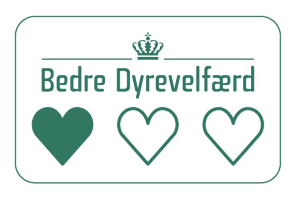 Επίπεδο 2: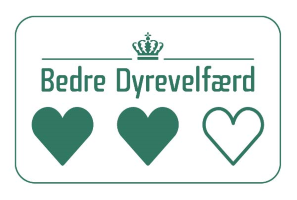 Επίπεδο 3: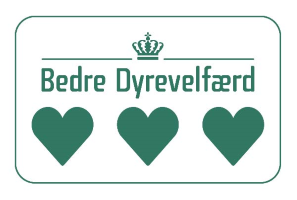 Bedre dyrevelfærdΚαλύτερη μεταχείριση των ζώων